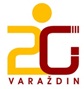 			Druga gimnazija Varaždin			Hallerova aleja 6a,  42000 VaraždinKLASA: 112-01/20-01/201URBROJ: 2018-145-01-20-4Varaždin, 10. studenoga 2020.Na temelju članka 10. Pravilnika o načinu i postupku zapošljavanja u Drugoj gimnaziji Varaždin,  Povjerenstvo  za procjenu i vrednovanje kandidata za radno mjesto nastavnik/ica hrvatskog  jezika, objavljuje OBAVIJESTo području odnosno sadržaju i načinu vrednovanja  kandidataprijavljenih na natječaj objavljen 27. listopada 2020. godine za radno mjesto nastavnik/ica hrvatskog jezika – 1 izvršitelj (m/ž), VSS, prof. hrvatskog jezika i književnosti/magistar edukacije hrvatskog jezika i književnosti na određeno i puno radno vrijeme (20 sati nastave tjedno) do povratka odsutne radnice na rad.I.Vrednovanje kandidata povjerenstvo utvrđuje putem razgovora (intervuja) s kandidatom, a vrednuje se bodovima.Povjerenstvo u razgovoru s kandidatima utvrđuje znanja, sposobnosti, vještine, interese, profesionalne ciljeve i motivaciju kandidata za rad u školskoj ustanovi te rezultate ostvarene u njihovu dosadašnjem radu.Rezultati intervjua vrednuju se bodovima od 0 do 10.Ukupna ocjena je zbroj aritmetičke sredine ocjena svakog člana povjerenstva.II.Pravni izvori za pripremu kandidata III.Vrednovanje kandidata putem razgovora održati će se dana 23. studenoga 2020. godine u  Drugoj gimnaziji Varaždin, Hallerova aleja 6a, Varaždin u uredu ravnateljice s početkom u 8.00 sati.Povjerenstvo za procjenu i vrednovanje kandidata:Zdravka Grđan, prof. – ravnateljica ____________________________Ivana Popović, prof. – pedagoginja ____________________________Jordanka Horvat, prof. – nastavnica hrvatskog jezika____________________________Rbr.Naziv pravnog aktaObjavaZakon o odgoju i obrazovanju u osnovnoj i srednjoj školi»Narodne novine«, broj: 87/08, 86/09, 92/10, 105/10 – ispravak, 90/11, 16/12, 86/12, 94/13, 152/14, 7/17 i 68/18Pravilnik o načinima, postupcima i elementima vrednovanja učenika u osnovnoj i srednjoj školi»Narodne novine«, broj: 112/10 i Izmjene 82/19Chris Kyriacou – „Temeljna nastavna umijeća“Vladimir Poljak – „Didaktika“Hilbert Meyer – „Što je dobra nastava“Odluka o donošenju kurikuluma za nastavni predmet Hrvatski jezik za osnovne škole i gimnazije u Republici HrvatskojOdluka o donošenju kurikuluma za nastavni predmet Hrvatski jezik za osnovne škole i gimnazije u Republici HrvatskojKnjiževni vremeplov 1, 2, 3 i 4 – udžbenici za gimnazijeMilivoj Solar, Teorija književnosti, Školska knjiga, Zagreb, 2015.www.academia.edu